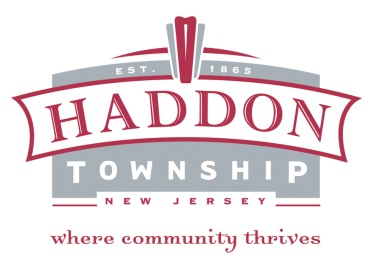 2017 CRYSTAL LAKE POOLMEMBERSHIP APPLICATIONApplicants:_____________________________   _____________________________          _________________	NAME					     ADDRESS				PHONEType of Membership:  (please check one)FAMILY - As defined in Resolution #2017-049…………………………………….	$240.00	_____INDIVIDUAL - Adults (ages 4 to adult) ……………………………………………	$ 70.00	_____GUARDIAN - Non Resident (a letter from parent/guardian required)……………..	$110.00	_____NON-RESIDENT ...............$425.00 - 1st Member, $150.00 each additional member   		_____NON-Resident Family Plan (mother, father and two or more children)……… $675.00	_____SINGLE ADMISSION DAY GUEST PASS TO SEASON PASS HOLDER………..$ 10.00 	_____Please print all names:  (PROOF OF DEPENDENT STATUS MUST BE PROVIDED EACH YEAR)  TEST: Can individual(s) be included and/or claimed on 2016 Federal Income Tax Return?ADULT: __________________________________________________________________________ADULT: ____________________________________________________________________________CHILD: _______________________ AGE: _______ CHILD: _____________________ AGE: ________CHILD: _______________________ AGE: _______ CHILD: _____________________ AGE: ________Children 3 Years of Age and Under Will Be Admitted Free With an AdultProof of Residence and Children's Dependency MUST be provided in the following formats (photographs are not acceptable):		     _______ Driver’s License		_______   Tax Bill		______ Utility Bill      _______ Birth Certificate		_______   HMO Card		______ Court Decree      _______ Social Security Card	_______   FORM 1040		______ Domestic Partnership CertificateResident’s Certification:    I, do hereby certify that the information provided on this application form is correct, that the individuals listed are residents of the Township of Haddon and dependent children are 18 years of age or under.  I understand that the Township of Haddon will not be held responsible for lost or misplaced tags, and that tags are not transferable and non-refundable.  I agree to abide by all rules and regulations of the Hardenbergh Recreation/Crystal Lake Pool Facility.  It is further understood that submitting false information and failure to abide by the rules and regulations of the facility will result in penalty of losing my membership privileges and fees._________________________________________			______________________Applicants Signature			              			 Date *  *  *  *  *  *  *  *  *  *  *  *  *  *  *  *  *  *  *  *  *  *  *  *  *  *  *  *  *  *  *  *  *  * * *(For Office Use) Tag No(s). Issued: ___________________________________________________________________________________Date: ______________________	Fee Paid: __________________     Initials: ___________________